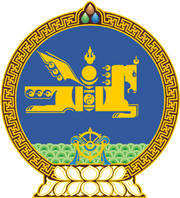 МОНГОЛ УЛСЫН ХУУЛЬ2017 оны 05 сарын 31 өдөр                                                                  Төрийн ордон, Улаанбаатар хотСАНХҮҮЖИЛТИЙН ЕРӨНХИЙ ХӨТӨЛБӨР   СОЁРХОН БАТЛАХ ТУХАЙ1 дүгээр зүйл.Монгол Улсын Засгийн газар, Дэлхийн банкны Олон улсын хөгжлийн ассоциаци хооронд байгуулсан “Санхүүжилтийн ерөнхий хөтөлбөр”-ийг  Монгол Улсын Засгийн газрын өргөн мэдүүлснээр соёрхон баталсугай. 	МОНГОЛ УЛСЫН 	ИХ ХУРЛЫН ДАРГА					М.ЭНХБОЛД 